Archimedův zákon Pracovní list je určen pro žáky 2. stupně základních škol a jeho cílem je seznámit se s Archimedovým zákonem.Pokusy: Archimedův zákon_______________________________________________________Doplňte slova z nabídky do Archimedova zákona:objemu, tíhy, vztlakovou, kapaliny, ponořenéhoTěleso ponořené do ...................... je nadlehčováno ...................... silou, jejíž velikost se rovná velikosti ...................... kapaliny stejného ......................, jako je objem ...................... tělesa.Označte nesprávnou odpověď:Vztlaková síla působí na tělesa pouze v kapalinách.Vztlaková síla působí na tělesa v kapalinách a plynech.Vztlaková síla působí na tělesa v tekutinách.Určete velikost výslednice sil, která působí na člověka o hmotnosti 60 kg ponořeného do vody.Řešte postupně tyto úlohy:Napište vzorec pro výpočet tíhové síly: ……………………………………………Určete velikost tíhové síly: ………………………………………………………….Napište vzorec pro výpočet vztlakové síly: …………………………………….....Určete velikost vztlakové síly: …………………………………….....Určete velikost výslednice sil: ……………………………………………Do obrázku vyznačte směr a působiště sil, které působí na těleso ponořené do kapaliny (předpokládejme, že na těleso působí pouze tíhová a vztlaková síla).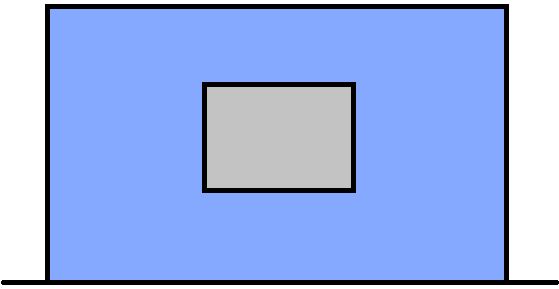 Co jsem se touto aktivitou naučil(a):……………………………………………………………………………………………………………………………………………………………………………………………………………………………………………………………………………………………………………………………………………………………………